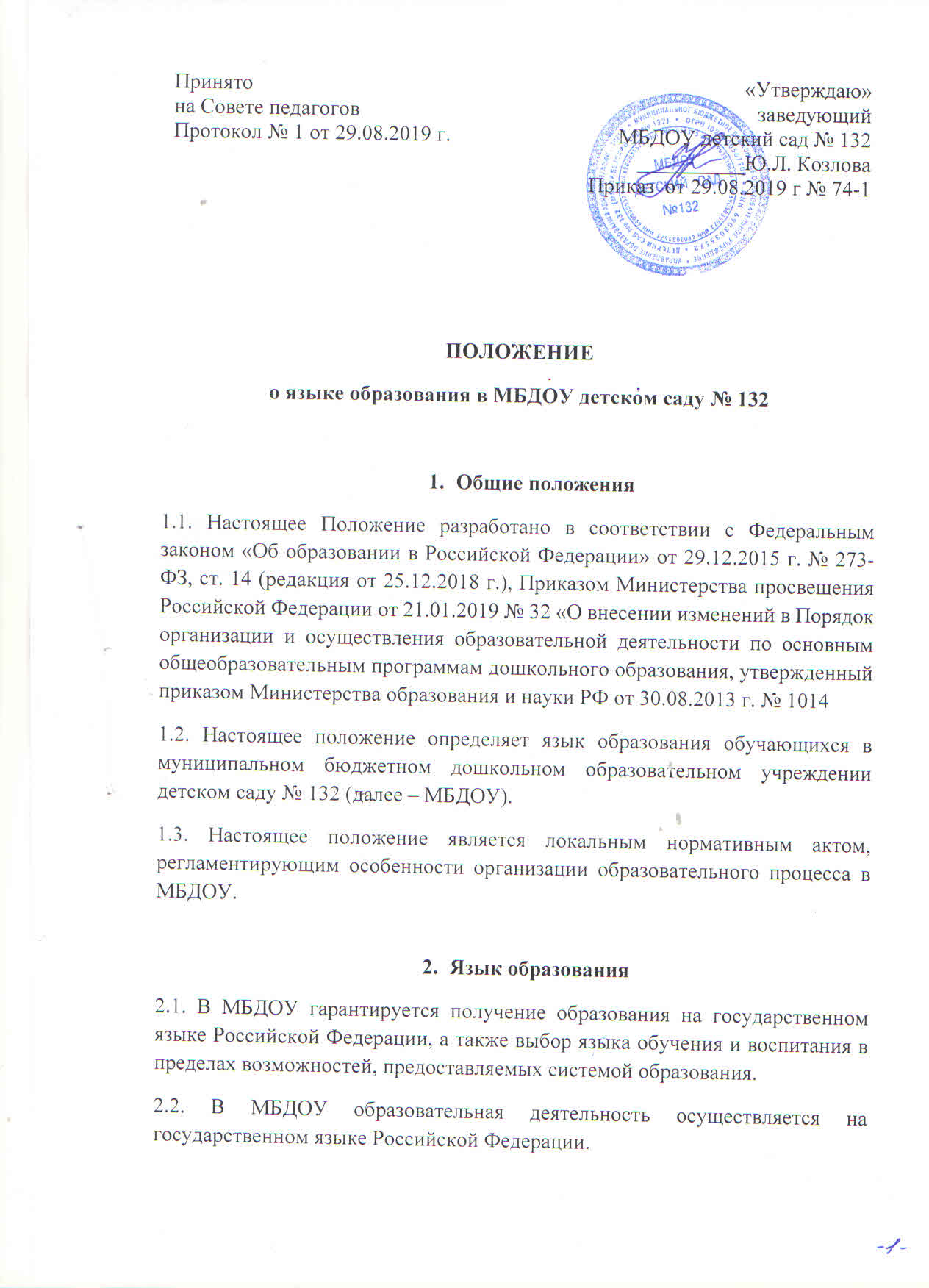 2.3. Образовательная деятельность на государственном языке Российской Федерации осуществляется МБДОУ по реализуемой образовательной программе дошкольного образования, разработанной в соответствии с ФГОС дошкольного образования .2.4. Обучающиеся МБДОУ имеют право на получение дошкольного образования на родном языке из числа языков народов Российской Федерации, а также право на изучение родного языка из числа языков народов Российской Федерации, в том числе русского языка как родного языка, в пределах возможностей, предоставляемых системой образования, в порядке, установленном законодательством об образовании. Реализация указанных прав обеспечивается созданием необходимого числа соответствующих групп, а также условий для их функционирования. Преподавание и изучение родного языка из числа языков народов Российской Федерации, в том числе русского языка как родного языка, в рамках имеющих государственную аккредитацию образовательных программ осуществляются в соответствии в ФГОС дошкольного образования.2.5. Образование может быть получено на иностранном языке в соответствии с образовательной программой и в порядке, установленном законодательством об образовании и локальными нормативными актами МБДОУ.2.6. Свободный выбор языка образования, изучаемых родного языка из числа языков народов Российской Федерации, в том числе русского языка как родного языка, государственных языков республик Российской Федерации осуществляется по заявлениям родителей (законных представителей) воспитанников при приеме (переводе) на обучение по образовательным программам дошкольного образования.Заключительные положения3.1. Настоящее положение вступает в силу с момента издания приказа заведующего МБДОУ «Об утверждении Положения о языке образования в МБДОУ детском саду № 132» и действует до принятия нового «Положения о языке образования в МБДОУ детском саду № 132».3.2. Изменения в настоящее Положение могут вноситься в соответствии с действующим законодательством и Уставом МБДОУ.